Octobre Rose, 
un mois pour vous convaincre !Sensibilisation au dépistage du cancer du seinDe quand date votre dernière mammographie ?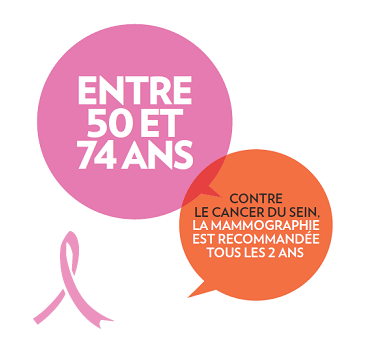 Si vous avez entre 50 et 74 ans,et que votre dernière mammo date de plus de 2 ans, alors ce message s’adresse à  vous !!!Profitez de l’opération octobre rose pour venir faire cet examen gratuitement et sans rendez-vous !Quand ? du 3 au 20 octobre 2016tous les lundis matins de 8H à 12H tous les mardis et jeudis après-midis de 14H à 18H en vous présentant au service radiologie de l’établissement munie de votre carte vitale. En plus, une petite surprise vous y attend…